   Проект по экологическому воспитанию                         «Огород на окне»технологическая карта проектаЭКОЛОГИЧЕСКИЙ ПРОЕКТ«Огород на окне!»Реализация проектаИзготовление ящиков 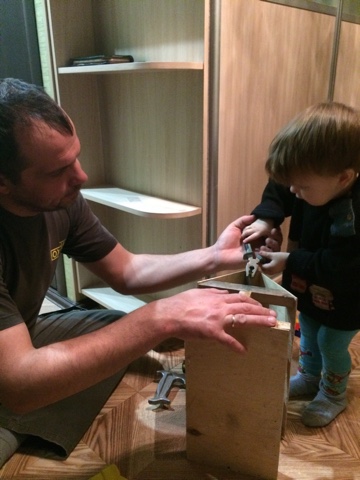 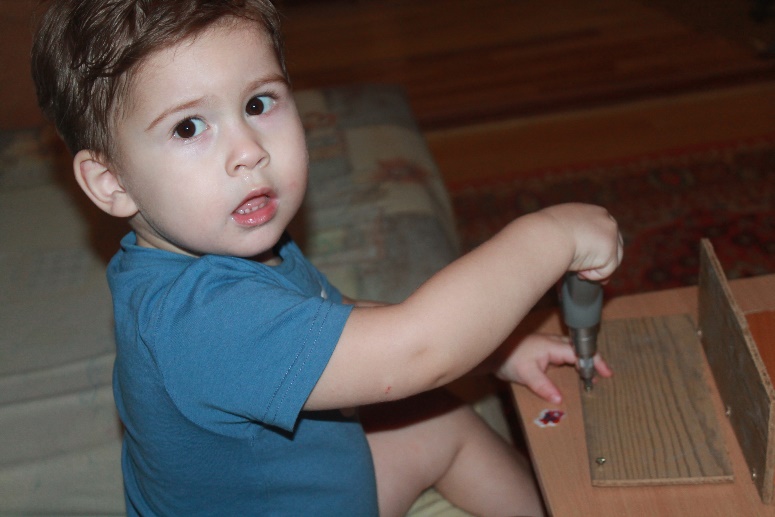 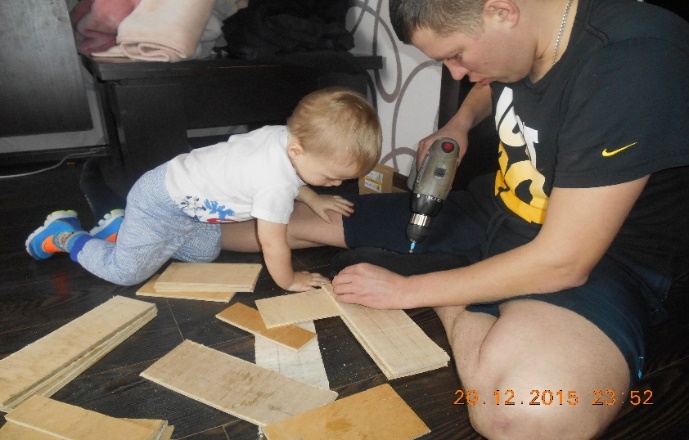 Посадка лука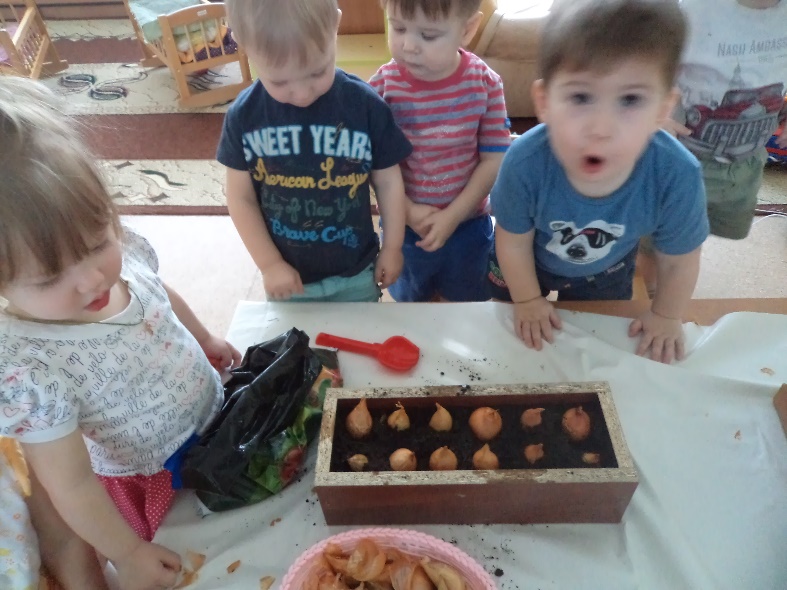 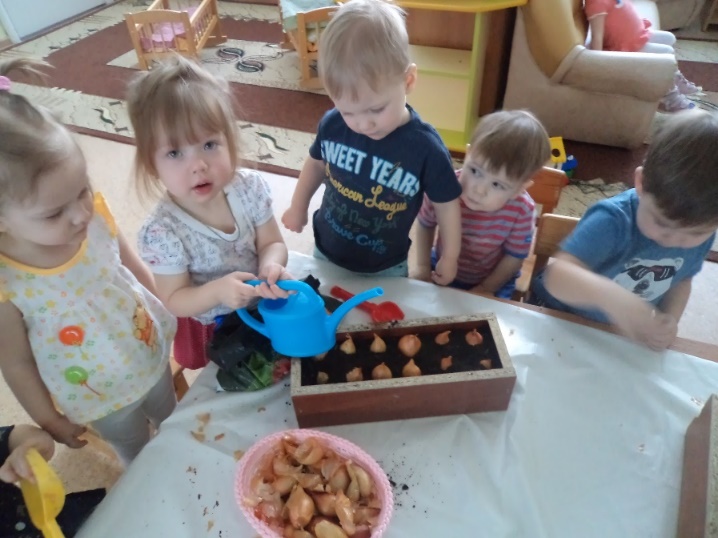 Через три недели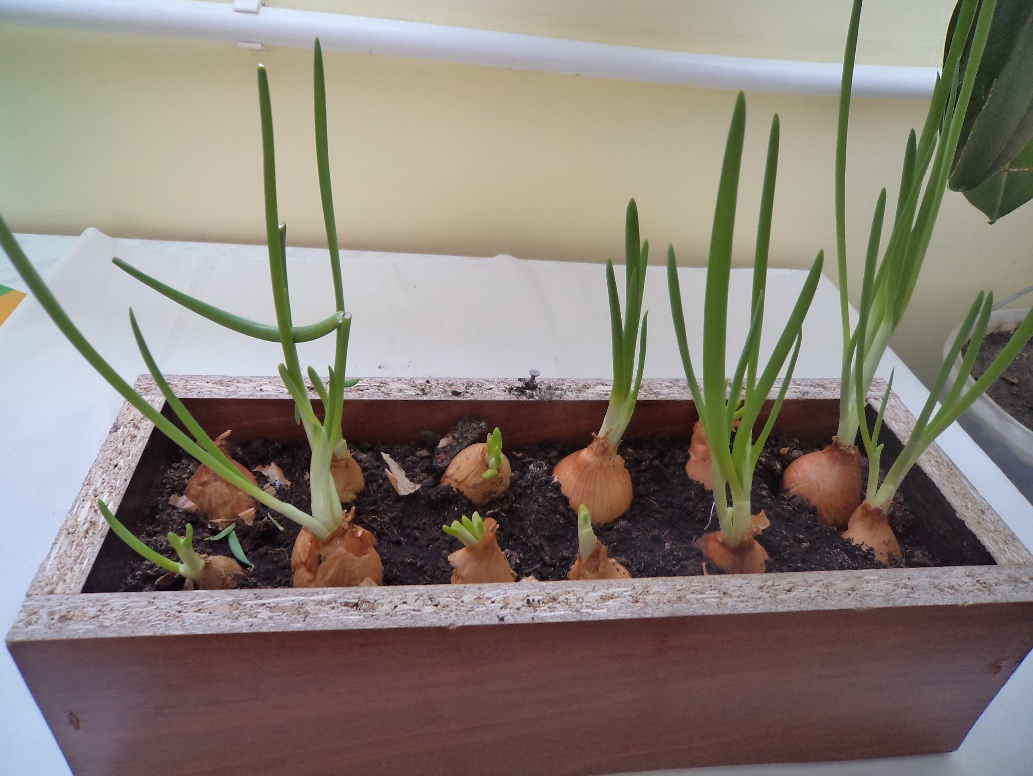 	В завершении проекта мне бы хотелось выразить благодарность своим родителям, которые идут на помощь, участвуют, предлагают, как лучше сделать, и самое, главное, делают это от души и с добрыми чувствами и намерениями. Большое им спасибо за помощь в организации мини — проекта.       А детишки наши теперь знают, что дружить с луком надо всегда. С ним можно поиграть, полечить, витаминами угостить, с которым можно отправится в маленькое путешествие и послушать про него стихи, загадки и рассказы. На этом мы не заканчивает свой проект, мы будем продолжать его дополнять.Содержание Пояснение Название проекта«Огород на окне»УчастникиВоспитатели, дети 2-3 лет, их родителиПериод  Краткосрочный (два месяца)Основания для разработки проектаОбразовательная программа ДОУ Положение о проведении муниципального смотра-конкурса проектов по экологическому воспитанию.Актуальность проекта Сегодня любая хозяйка не может представить, как можно обойтись при готовке блюд без ароматного зелёного лука. Ведь он придаёт нашей еде непревзойденный свежий вкус и аппетитный вид. Зелёный лук просто незаменим при приготовлении супов, всевозможных салатов, соусов и подливок.Полезные свойства зелёного лука известны с древних времён. Он является богатым источником многих витаминов и минеральных веществ. А, учитывая, что ранней весной из овощей мы можем позволить себе именно зелёный лук, то он является прекрасным средством профилактики весеннего авитаминоза.Поэтому основное назначение мини – огорода познавательное: малыши учатся ухаживать за растениями, наблюдают рост лука (как из большой луковицы, прорастает зелёное перо, в каких условиях можно выращивать лук.ЦельОформление мини – огорода на окнеВызвать у детей познавательный интерес к выращиванию репчатого лука на перо в комнатных условиях, узнать о его пользе.Задачи Обучающие:• привлечь и организовать родителей по проектной деятельности• учить детей пользоваться орудиями труда (грабельки, лейки, палочки)• приучать старательно, аккуратно выполнять поручения, беречь материалы и предметы, убирать их на место после работыРазвивающие:• развивать познавательные и творческие способности детей. Воспитывающие:• воспитывать бережное отношение к природе.Планируемый результатНаблюдают и ухаживают за растениями, замечают что изменилось; складывают логическую цепочку из карточек «Что сначала – что потом» Поэтому основное назначение мини – огорода познавательное: малыши учатся ухаживать за растениями, наблюдают рост лука (как из большой луковицы, прорастает зелёное перо, в каких условиях можно выращивать лук.